The Henry E. Lackey Athletic Boosters Scholarship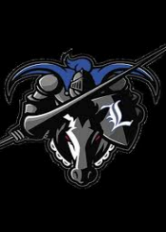 Two (2) $1000 Scholarships will be awarded! EligibilityApplicant must be a Henry E. Lackey High School Senior who has lettered, at least once, in a varsity sport during high school.Applicant must complete the attached application. InstructionsThe entries on this application must be complete, accurate and legible.All submitted essays must be typed, double-spaced and NO more than one-page front and back. The essay must be titled: “How Participating in High School Sports Has Had a Positive Impact on My Life.” Along with the completed application and essay, all applicants must also submit two (2) letters of recommendation (one (1) must be from one of your Lackey Coaches and one (1) from a teacher/administrative official or adult community member.Applicants must also attach a copy of their sealed transcript from the Guidance Office, which must include the first semester grades of senior year. Requirements of the Scholarship:Must be used within one (1) year of receipt at a two (2) or four (4) year accredited college, university, or technical school.Scholarships will be paid directly to the Institute or College/University and must be applied to tuition and/or books.  Scholarships cannot be exchanged for cash and is non-renewable.Selection of Scholarship Recipients:Applications for 2021 Awards must be completed and submitted to Ms. Shannon in the Career Center no later than:  APRIL 30, 2021An independent panel of judges will review all applications submitted (provided the requirements are met) and this panel will select the two Henry E. Lackey athletes to receive the scholarship awards.  Scholarships will be awarded accordingly.  Any questions may be directed to Ms. Shannon in the Career Center.Henry E. Lackey Athletic Boosters Scholarship Scholarship Application     Return completed applications to:Henry E. Lackey High SchoolAttn:  Ms. Shannon, Career Center3000 Chicamuxen RoadIndian Head, MD  20640Application Deadline:  APRIL 30, 20211.  Name in Full: ___________________________________________________________(Last, First and Middle)2.  Present Address: _______________________________________________________    _________________________________________________________3.  Home Telephone Number:  (_____) _________________________________________4.  Email Address:  _________________________________________________________5.   Parent’s Names/Guardian: _______________________________________________Name and address of the higher education institute (college, university, technical                     school) at which you plan to pursue your education:______________________________________________________________________             ______________________________________________________________________             ______________________________________________________________________ 7.  Have you been accepted at this college, university, or technical school? _________ 8.  Anticipated Major Field of Study: __________________________________________ 9.  Sport(s) Lettered in and Year(s) Lettered:           _______________________________________________________________________           _______________________________________________________________________10.   Activities (Indicate the year(s) of participation, and offices held):          ________________________________________________________________________          ________________________________________________________________________          ________________________________________________________________________          ________________________________________________________________________         _________________________________________________________________ _______          ________________________________________________________________________          ________________________________________________________________________    11.  School Honors/ Awards:          ________________________________________________________________________          ________________________________________________________________________          ________________________________________________________________________          ________________________________________________________________________          ________________________________________________________________________          ________________________________________________________________________          ________________________________________________________________________          ________________________________________________________________________          ________________________________________________________________________    12. Community Activities: (Volunteer work, community projects, church work, etc.) _____________________________________________________________________________  ____________________________________________________________________________  ____________________________________________________________________________ 13. Briefly describe your hobbies and/or other interests:   ____________________________________________________________________________   ____________________________________________________________________________   ____________________________________________________________________________  14. Provide a brief statement below as to your educational objectives and career goals:   ____________________________________________________________________________   ____________________________________________________________________________   ____________________________________________________________________________   ____________________________________________________________________________15. Briefly describe parent or student involvement with the Henry E. Lackey Athletic Boosters.    Include membership years, offices held, fundraiser participation, etc.  (Describe how applicant’s family has supported the Athletic Boosters during at least the past four years.) _____________________________________________________________________________ _____________________________________________________________________________ _____________________________________________________________________________ _____________________________________________________________________________Attach TWO (2) Letters of Recommendation:One (1) from one of your Lackey CoachesOne (1) from a Teacher, Administrative Official or Adult Community MemberAttach a copy of your SEALED transcript from the Guidance Office.Submit an Essay (typed, double-spaced and no more than one-page front and back) entitled:                                  “How Participating in High School Sports                                    Has Had a Positive Impact on My Life”This completed/signed application, two (2) letters of recommendation, a copy of your sealed transcript and the essay on “How Participating in High School Sports Has Had a Positive Impact on My Life” must be received no later than APRIL 30, 2021, to:Henry E. Lackey High SchoolATTN: Ms. Shannon, Career CenterIndian **Applications may also be taken directly to Ms. Shannon in the Career Center.Incomplete, unsigned, or late applications will NOT be considered.I certify that the information given in this application is true and accurate.  I have read and understand the requirements for this scholarship.Signature of Applicant ______________________________________ Date: _____________Applications MUST be submitted no later than APRIL 30, 2021.* * * * * * * * * * * * * * * * * * * * * * * * * * * * * * * * * * * * * * * * * * * * * * * * * * * * * * * * * * * * * * * * * For Board Use:Application Check List: _______        Completed, signed, and dated application._______        Two (2) Letters of Recommendation (One (1) from Lackey Coach and one (1) from          teacher/administrative official or adult community member)_______        Copy of Sealed Transcript (from Guidance Office) must include at least first                                                                                                                      semester grades of senior year._______         Essay (typed, double-spaced and no more than one-page front and back) entitled:                       “How Participating in High School Sports Has Had a Positive Impact on My Life”